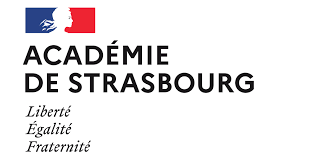 GUIDE DE DEMARRAGE RAPIDE PRISE EN MAIN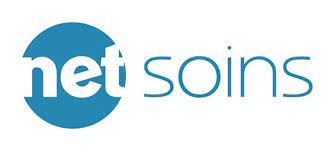 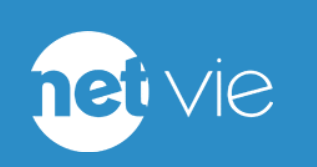 PRESENTATION DES LOGICIELS NETS SOINS ET NET VIELe logiciel Netsoins est un  logiciel qui  permet de présenter des profils de résidents dans les structures accueillant des personnes âgées essentiellement  ou lors des hospitalisations et d’organiser la prise en charge d’un usager (transmissions, dossiers administratif, médical, projet de vie et sa prise en charge). Il est utilisable sur ordinateur, tablette ou téléphoneIl permet aux élèves :Accéder  aux données d’une personne pour sa prise en chargeFaire les transmissionsRéaliser les tâches en fonction de son plan de soins Se familiariser avec un outil informatique (exigences du nouveau référentiel)Le logiciel Net vie présente des profils concernant les enfants en danger et les situations de handicap.Pour se créer un accès contacter le référent de l’établissementChaque établissement qui a souscrit un accès au logiciel peut accéder et importer toutes les données académiques renseignéesChaque établissement dispose d’un accès qui lui est propreCONNEXIONSite : https://ecoles.netsoins.com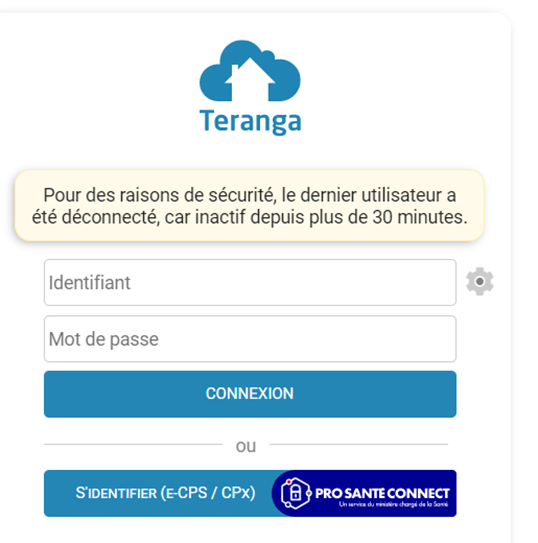 La configuration une fois crée est la suivante minuscule : initiale du prénom et nom tout attachéLogin : initiale espace nom minusculePRESENTATION DE LA PAGE D’ACCUEIL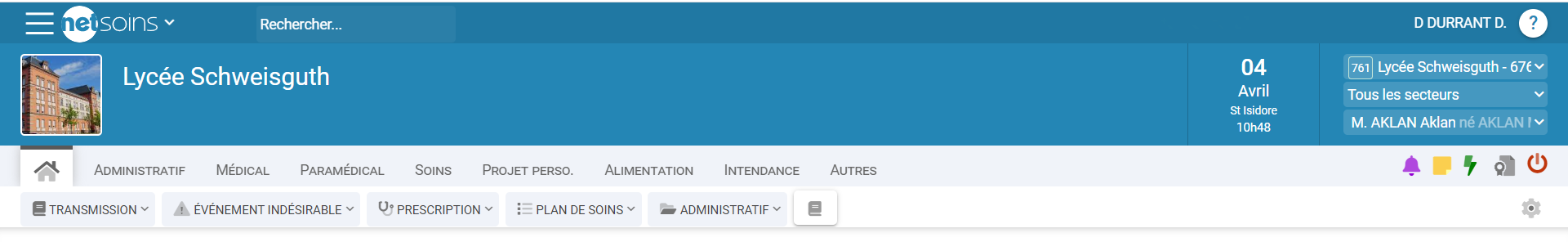 CREATION D’UN USAGERDossier administratif 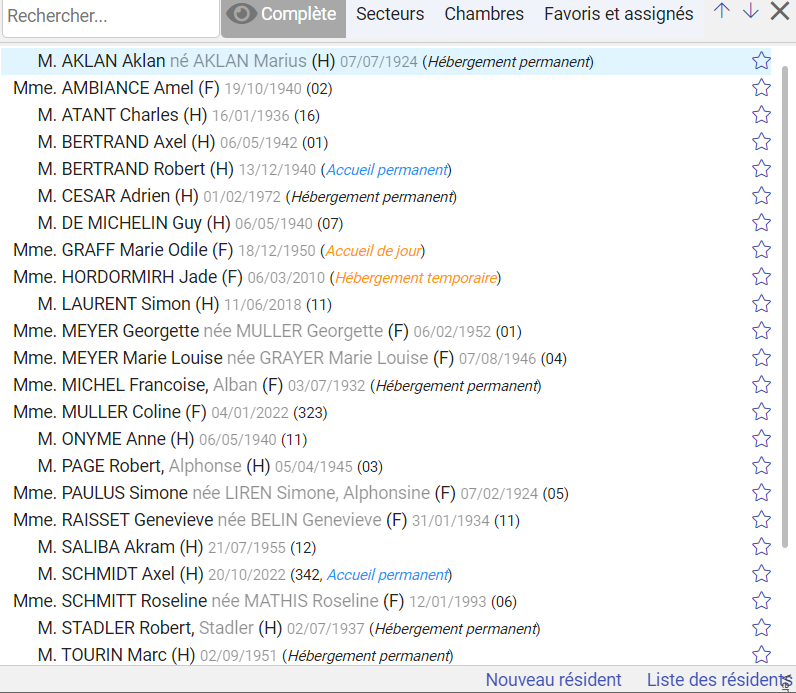 PENSEZ A ENREGISTRER CHAQUE ENTREE D’INFORMATION OU CHAQUE MODIFICATION** Documents à créer ou à télécharger libre de droitCREATION D’UN INTERVENANT (élève, collègue)Le type de profil  détermine les droits d’accès ( exemple : le médecin peut prescrire, l’IDEC réalise le plan de soins et l’AS exécute les tâches prescrites)Attention pour renseigner les profils élèves il faut un profil IDEC et médecin( cumul nécessaire)Seul un profil médecin peut  prescrire le traitement . Pour un élève le profil recommandé est AS ou AMP-AES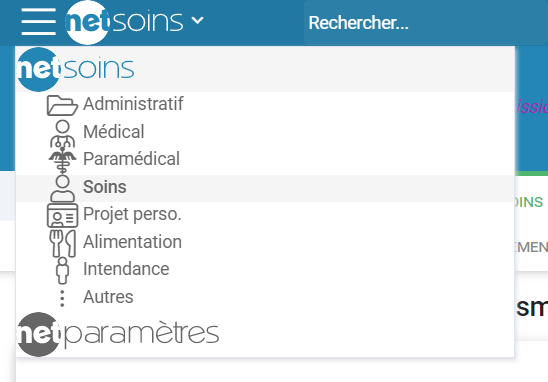 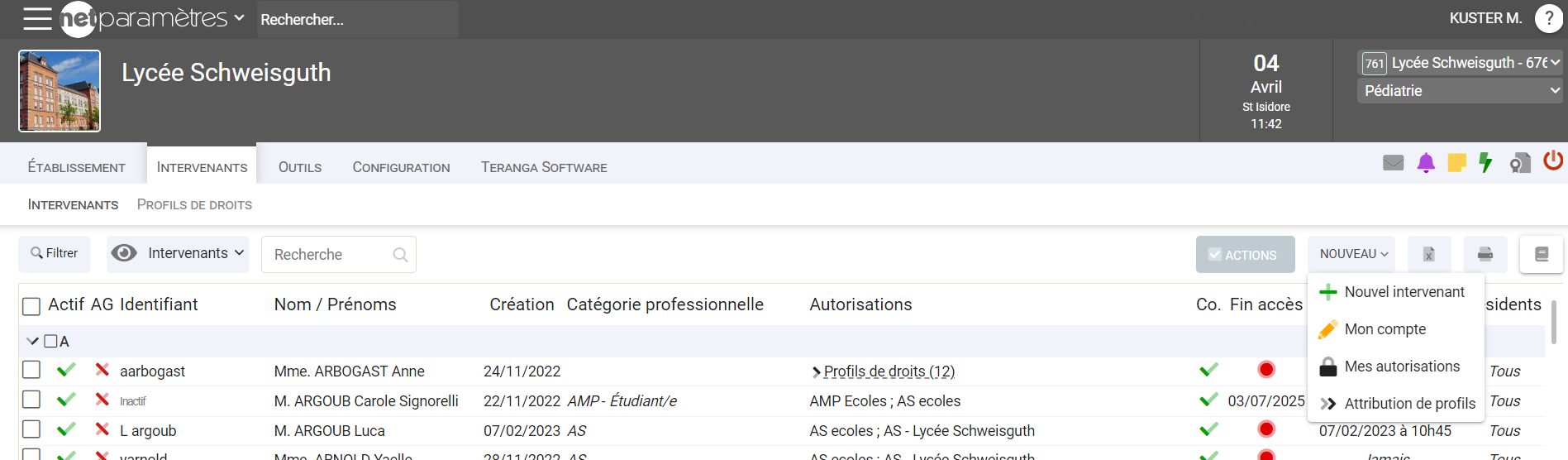 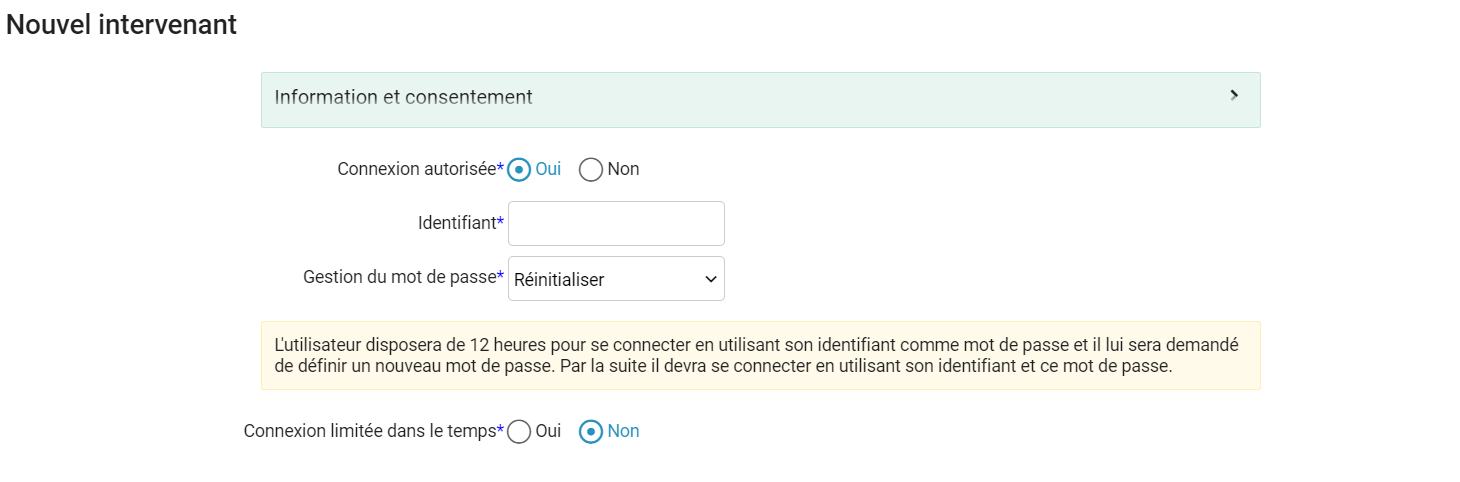 Idem pour la création de l’identifiantAttention : attribuer aux élèves les profils AS et  ou AMP/AES Valider le 2e onglet   informations sans  quoi le profil n’est pas validé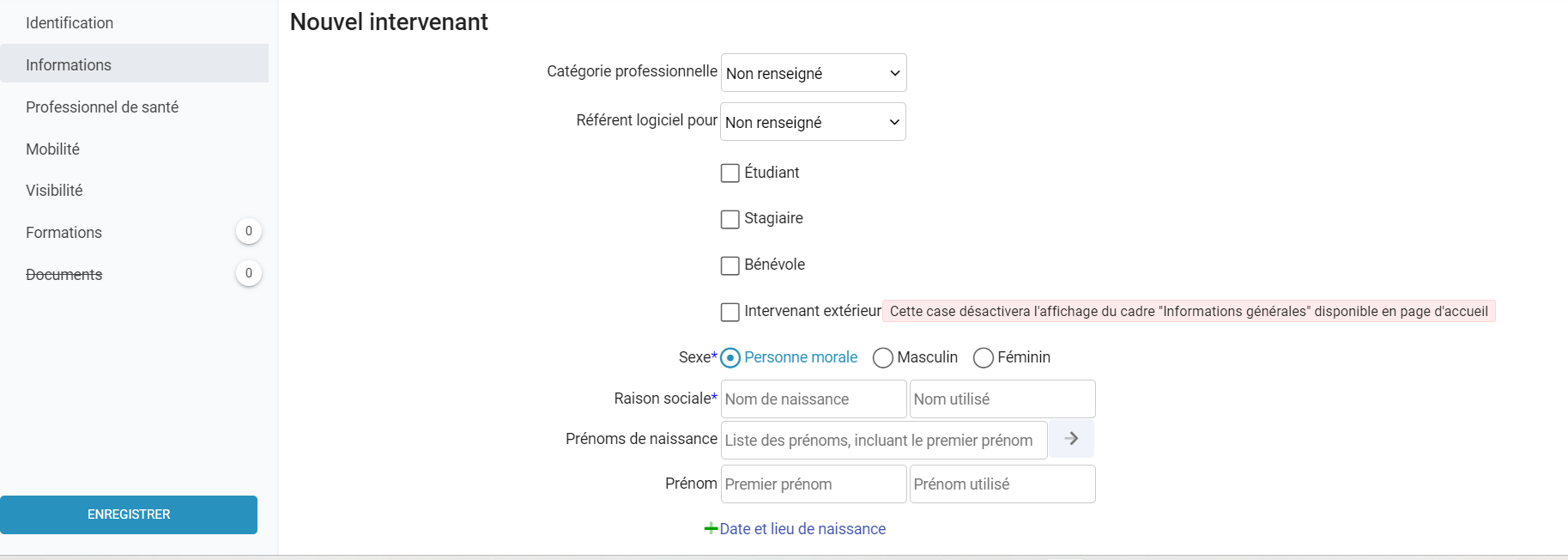 CREER UN PLAN DE SOINS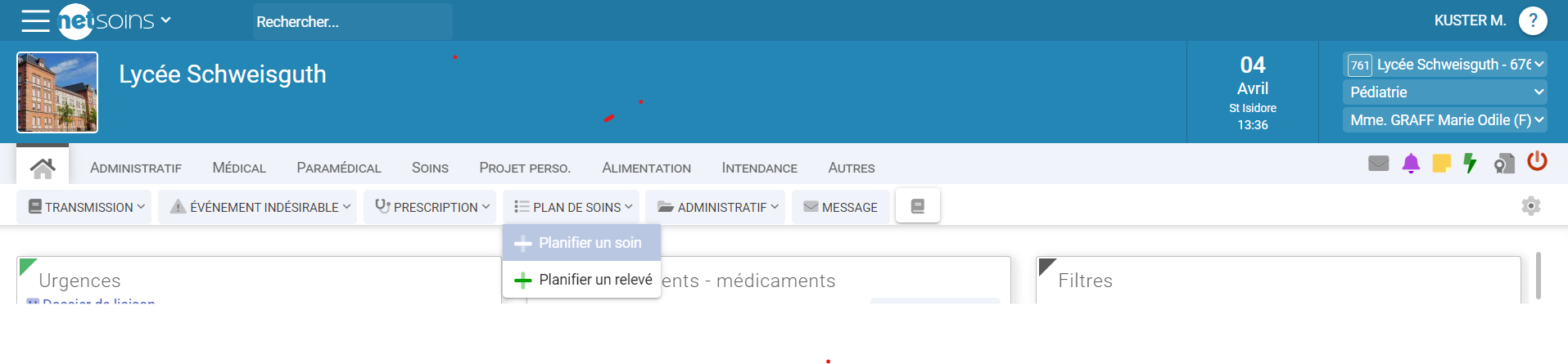 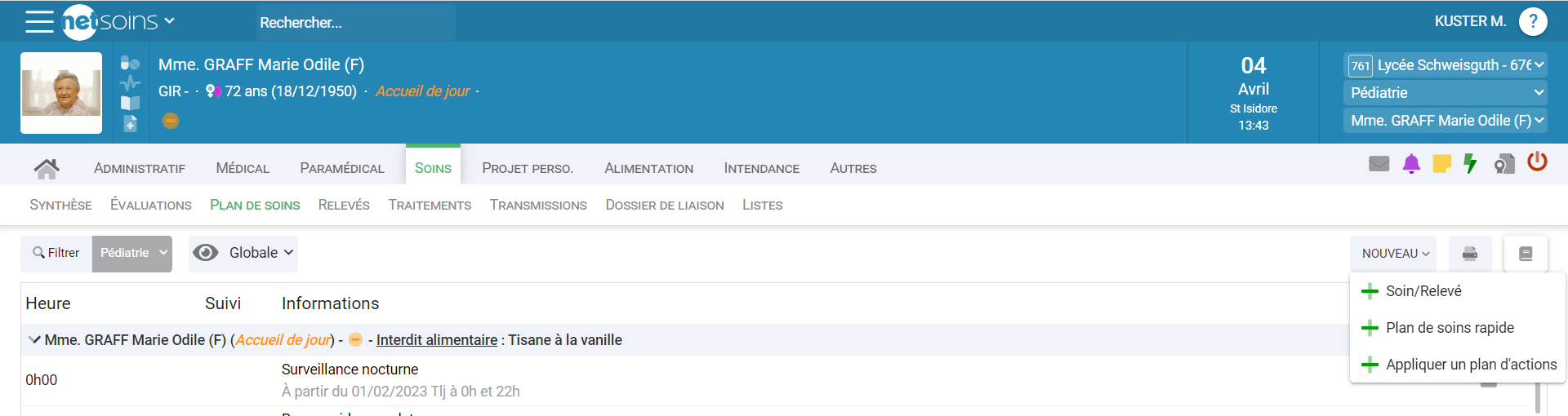 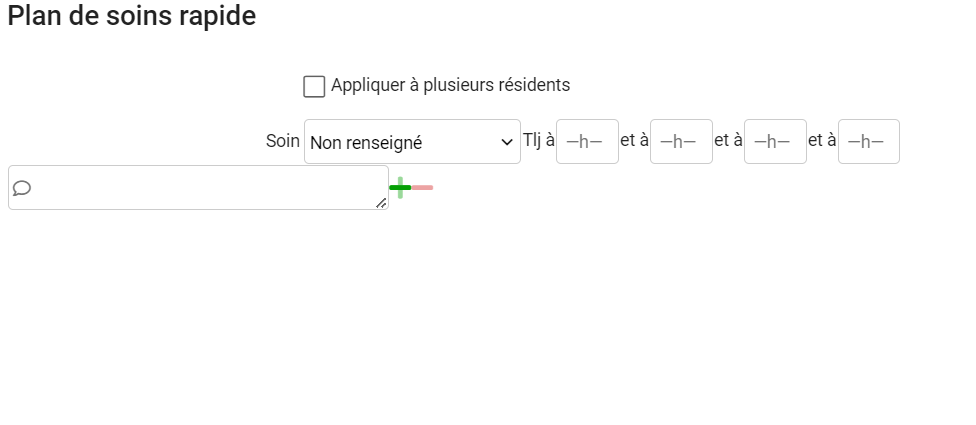 Pour les paramètres vitaux, cliquer sur l’onglet relevésIl est possible de programmer les mêmes tâches pour plusieurs résidents dans « appliquer à plusieurs résidents ».Ne pas oublier d’enregistreASTUCESPour se connecter, il faut saisir l’url suivante https://ecoles.netsoins.com   et non www.netsoins.com. Privilégier le moteur de recherche Chrome Enregistrer régulièrement la saisie de vos données En cas de difficultés, utiliser l’onglet et saisir votre recherche !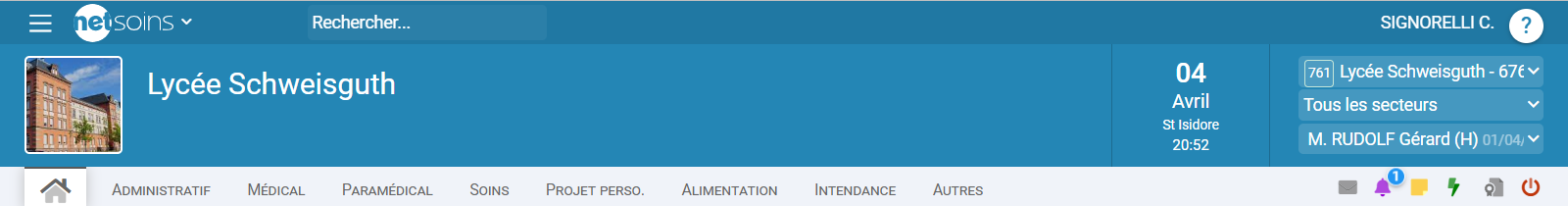 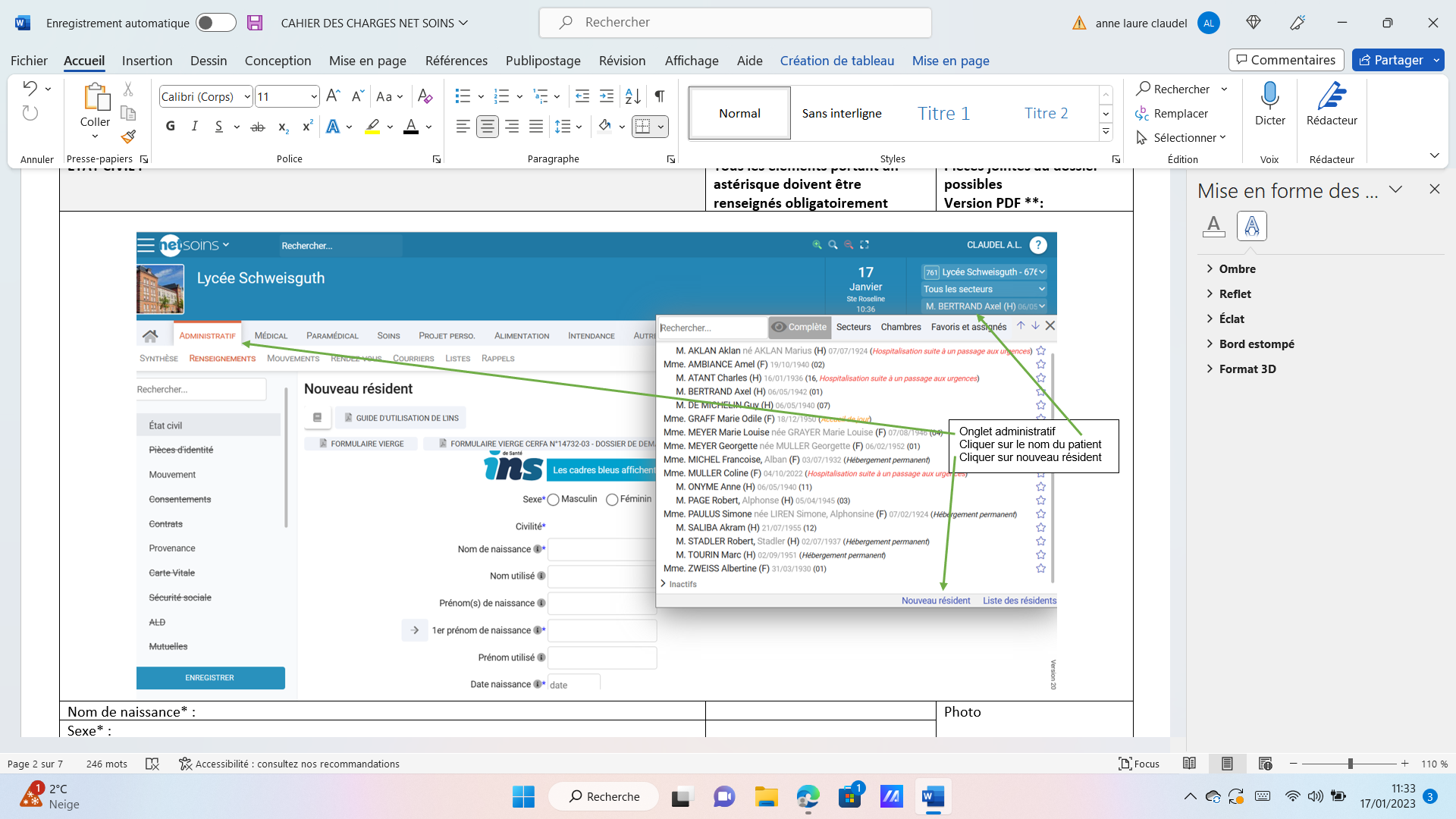 MOUVEMENT = Attribution d’un secteur et d’une chambre MOUVEMENT = Attribution d’un secteur et d’une chambre MOUVEMENT = Attribution d’un secteur et d’une chambre MOUVEMENT = Attribution d’un secteur et d’une chambre A faire obligatoirement pour organiser le classement des usagersA faire : Créer le secteur Onglet administratifRenseignementEtat civilSituation administrative. Indiquer Hébergement permanent ou autre et numéro de chambre* pour permettre de sectoriser les profilsFaire une capture net soins pour cette étapeA faire obligatoirement pour organiser le classement des usagersA faire : Créer le secteur Onglet administratifRenseignementEtat civilSituation administrative. Indiquer Hébergement permanent ou autre et numéro de chambre* pour permettre de sectoriser les profilsFaire une capture net soins pour cette étapeA faire obligatoirement pour organiser le classement des usagersA faire : Créer le secteur Onglet administratifRenseignementEtat civilSituation administrative. Indiquer Hébergement permanent ou autre et numéro de chambre* pour permettre de sectoriser les profilsFaire une capture net soins pour cette étapeA faire obligatoirement pour organiser le classement des usagersA faire : Créer le secteur Onglet administratifRenseignementEtat civilSituation administrative. Indiquer Hébergement permanent ou autre et numéro de chambre* pour permettre de sectoriser les profilsFaire une capture net soins pour cette étapeRENSEIGNEMENTSRENSEIGNEMENTSRENSEIGNEMENTSRENSEIGNEMENTSETAT CIVIL :  Tous les éléments portant un astérisque doivent être renseignés obligatoirement  Tous les éléments portant un astérisque doivent être renseignés obligatoirement  Pièces jointes au dossier possibles Version PDF **:Nom de naissance* : PhotoCarte d’identité, passeport, carte de séjour, permis, visaSexe* :PhotoCarte d’identité, passeport, carte de séjour, permis, visaPrénom(s)* :PhotoCarte d’identité, passeport, carte de séjour, permis, visaNationalité :PhotoCarte d’identité, passeport, carte de séjour, permis, visaDate de naissance* :PhotoCarte d’identité, passeport, carte de séjour, permis, visaLieu de naissance* :PhotoCarte d’identité, passeport, carte de séjour, permis, visaCode INSEE* :Attribué automatiquementAttribué automatiquementSituation familiale :A cocherA cocherLivret de familleSituation administrative :*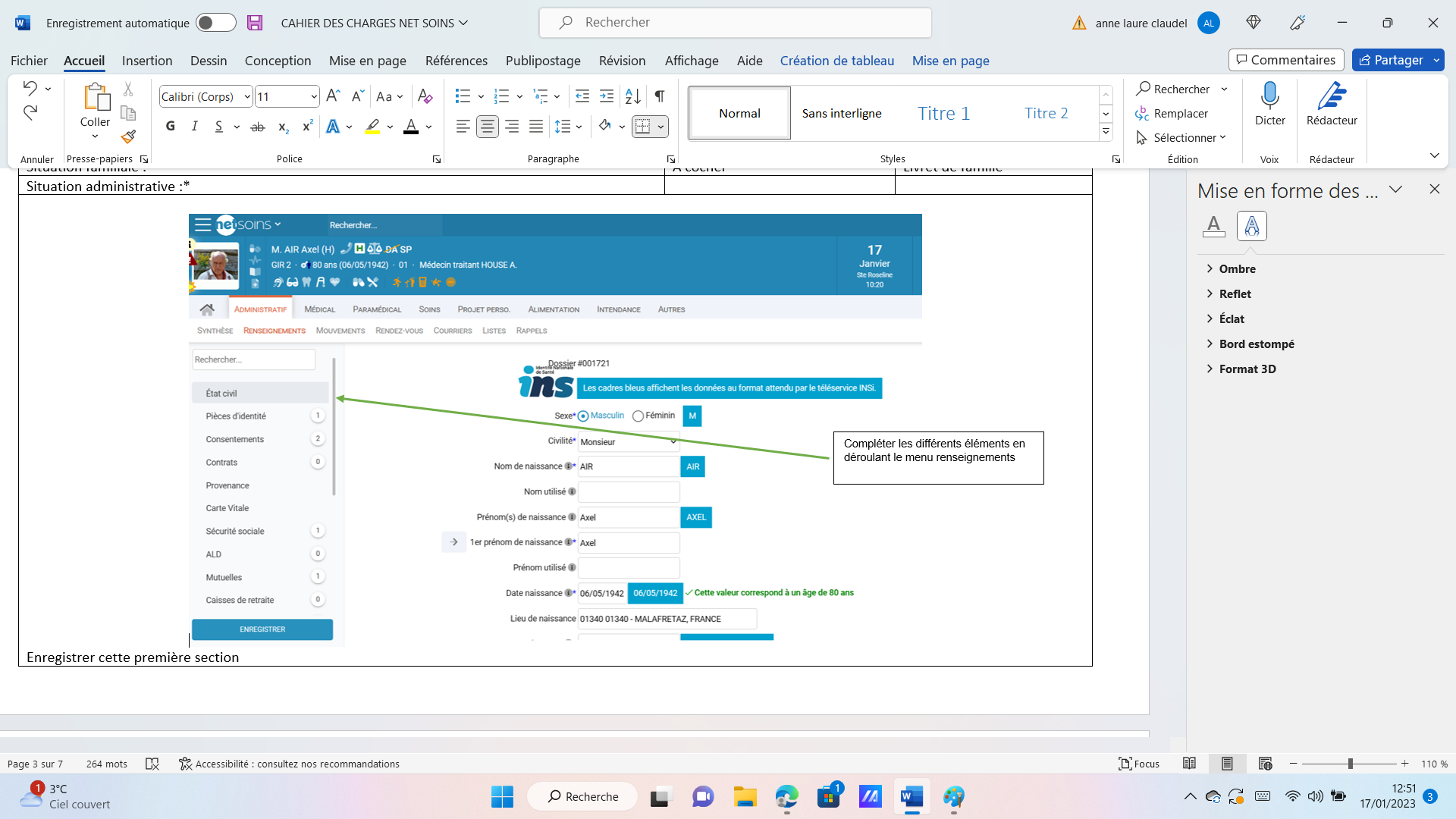 L’importation des pièces jointes est à effectuer après avoir enregistréL’importation des pièces jointes est à effectuer après avoir enregistréL’importation des pièces jointes est à effectuer après avoir enregistréL’importation des pièces jointes est à effectuer après avoir enregistréDESCRIPTION PHYSIQUEDESCRIPTION PHYSIQUEDESCRIPTION PHYSIQUEDESCRIPTION PHYSIQUECorpulence A cocherA cocherStature A cocherA cocherCouleurs de cheveuxA cocherA cocherCouleur des yeuxA cocherA cocherSignes particuliersEntourage Compléter la fiche (adresse complète, et cocher les items souhaités)Compléter la fiche (adresse complète, et cocher les items souhaités)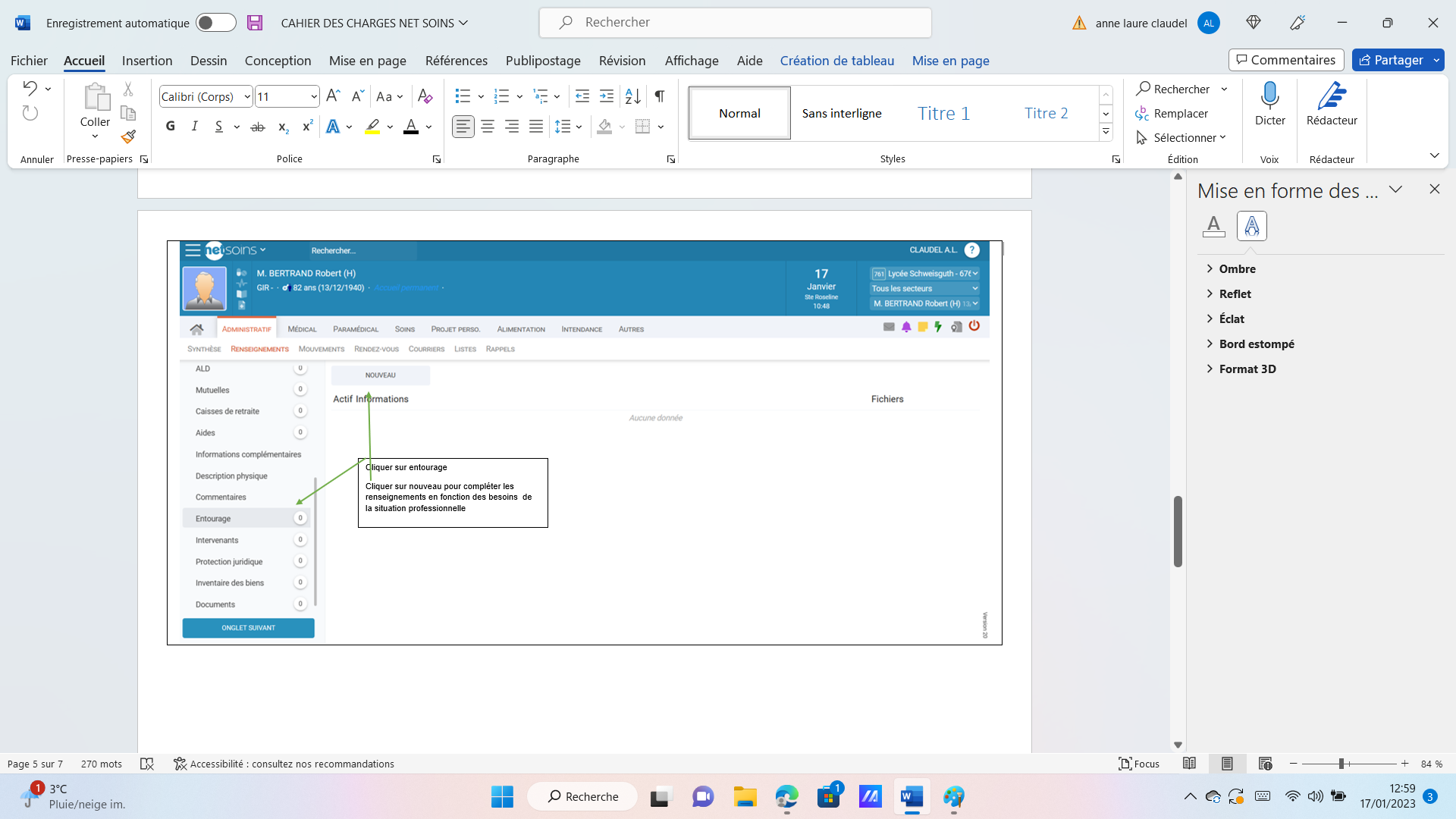 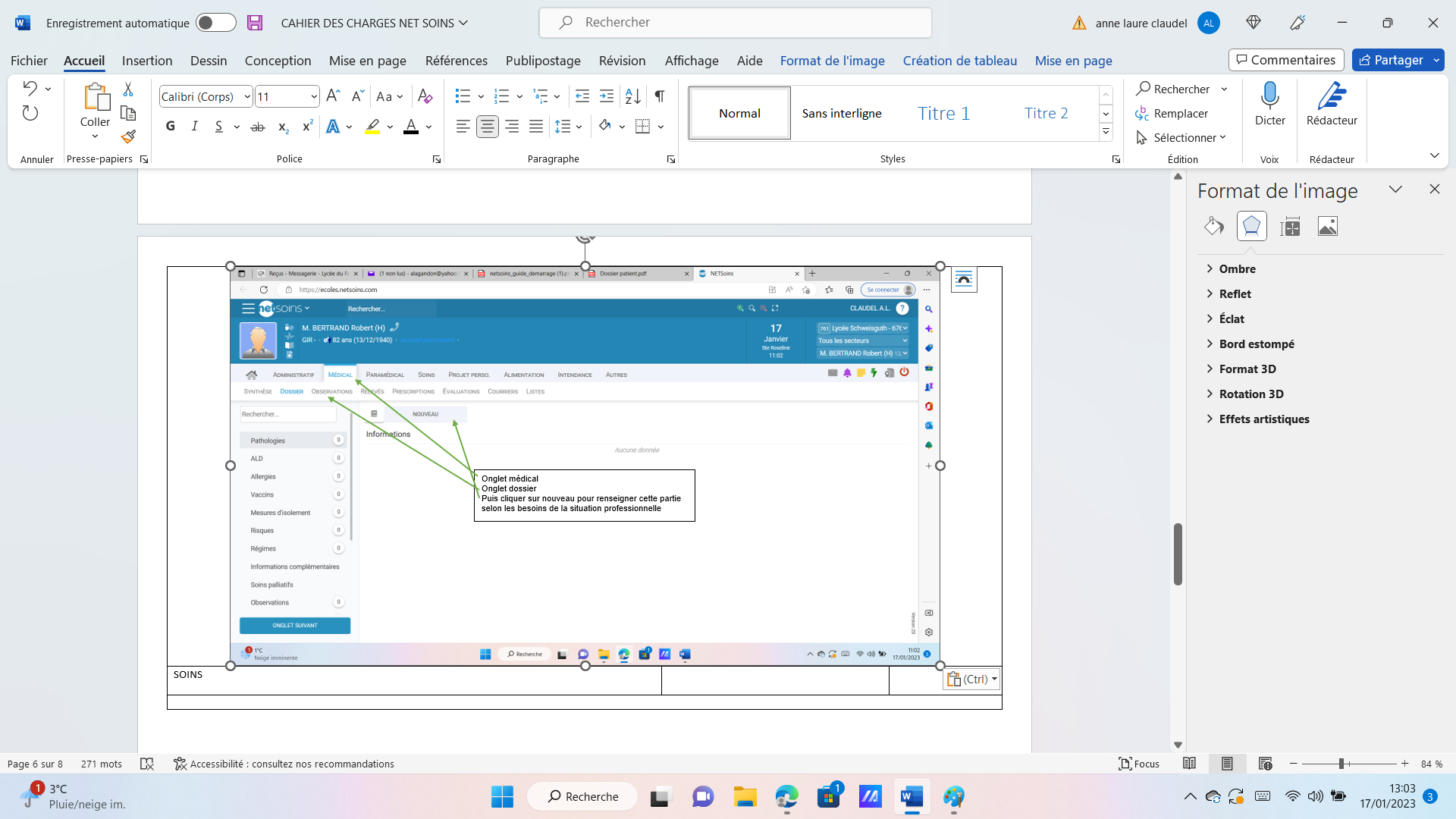 SOINSSOINSCompléter en fonction des besoins du contexte proCompléter en fonction des besoins du contexte pro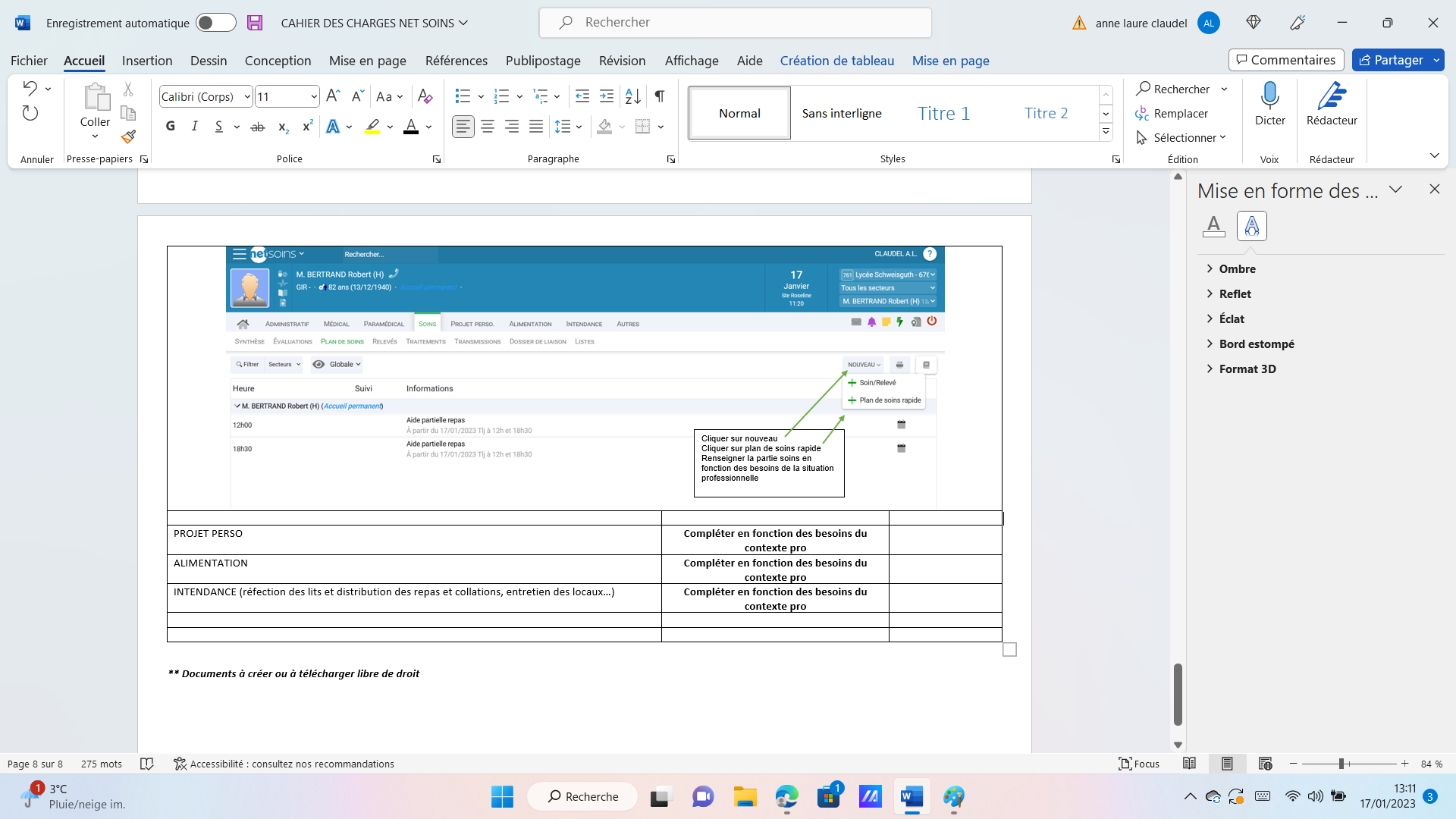 PROJET PERSOCompléter en fonction des besoins du contexte proCompléter en fonction des besoins du contexte proCompléter en fonction des besoins du contexte proALIMENTATIONCompléter en fonction des besoins du contexte proCompléter en fonction des besoins du contexte proCompléter en fonction des besoins du contexte proINTENDANCE (réfection des lits et distribution des repas et collations, entretien des locaux…)Compléter en fonction des besoins du contexte proCompléter en fonction des besoins du contexte proCompléter en fonction des besoins du contexte pro